SPECYFIKACJIA ISTOTYCH WARUNKÓW ZAMÓWIENIA                                                               Zadanie 3OPIS PRZEDMIOTU ZAMÓWIENIAPrzedmiotem zamówienia jest wykonanie wraz z montażem i podłączeniem do instalacji elektrycznej:a) 2 szt. gablot wystawienniczych małych o wymiarach :- pierwsza gablota wysokość 110 cm,  szerokości 153 cm, podstawa dolna nieprzeszklona, wysokość przeszklenia 35 cm, szerokość części przeszklonej 167 cm. głębokość części przeszklonej 48 cm, głębokość części nieprzeszklonej 40 cm.- druga gablota o wysokości około 110 cm, szerokości 75 cm, podstawa dolna nieprzeszklona, wysokości przeszklenia 35 cm, szerokość części przeszklonej 94 cm. Głębokość część nieprzeszklonej  40 cm  , głębokość części przeszklonej 48 cm.Dolna część gablot (od podstawy do części przeszklonej) wykonana z ramy aluminiowej wypełnionej nieprzezroczystym materiałem w kolorze satynowym. Części przeszklone obu gablot muszą być usytuowana na części nieprzeszklonej w sposób umożliwiający dostawienie ich do ściany. Części przeszklone gablot muszą być podświetlane lampami led. Rodzaj szkła dla gabloty pierwszej i drugiej jak w poniższym opisie w zakresie koloru, grubość i rodzaju obróbki. Części przeszklone obu gablot muszą posiadać możliwość ich otwarcia w celu umieszczenia materiałów wystawienniczych. Szczegółowy obmiar zostanie wykonany wraz
 z Wykonawcą.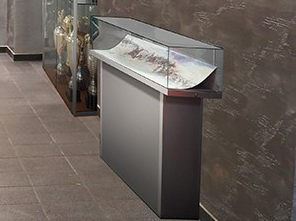 b) 8 szt. gablot wystawienniczych o przybliżonych wymiarach zgodnie z załącznikiem nr 1. Dokładne wymiary gablot po obmiarze Wykonawcy.Gablota powinna być wykonana z:- szkła typu float trapezowo polerowane krawędzie o grubości 5 mm (przód oraz boki wychodzące poza krawędź wnęki),- płyta lakierowana o grubości min 18 mm (góra i dół) w kolorze RAL 7035,- cokół u dołu wykonany o wysokości ok. 7,5-8 cm,-  lustro o grubości 5 mm (tył tj. powierzchnia całej wnęki),- profile aluminiowe,- 3 półki szklane podparte na wspornikach z możliwością dowolnej regulacji ich położenia. Umożliwia to dostosowanie ustawienia półek gabloty do wysokości eksponowanych produktów,- drzwi szklane mocowane są w zawiasach oraz posiadają zamek patentowy u góry drzwi gabloty,- wykończenie gablot (8 szt. gablot z wyjątkiem pkt a)) przy ścianie listwą aluminiową 
o szerokości 5 cm i grubości 3 – 4,5 mm. Listwa w połączeniu z gablotą musi tworzyć estetyczny i harmonijny kształt. Oświetlenie boczne ledowe - 4 pkty świetlne z każdego boku.Wykonawca zobowiązany będzie do dostarczenia na wymiar i wolnych od wszelkich wad gablot do  pomieszczeń  wskazanych przez Zamawiającego. Termin dostawy – 60 dni od podpisania umowy.                                   Kryteria wyboru – zadanie 3:Opis Kryteriów którymi Zamawiający będzie się kierował przy wyborze oferty, wraz z podaniem wag według tych kryteriów i sposobu oceny ofert.1. Za ofertę najkorzystniejszą zostanie uznana oferta zawierająca najkorzystniejszy bilans punktów w kryteriach:Cena					60%Termin dostawy i montażu	30%Gwarancja                                     10%Oferta która uzyska najwyższa ilość punktów w parciu o ustalone kryteria, zostanie uznana za najkorzystniejszą. Pozostałe oferty zostaną sklasyfikowane zgodnie z malejącą ilością punktów. Ocena ofert w zakresie przedstawionych wyżej kryteriów zostanie dokonana w skali stupunkowej wg. Wzoru.S = C + T + GGdzie:S - suma uzyskanych punkówT - punkty za termin dostawy i montażC - punkty za cenęG – punkty za przedłużoną gwarancjęKryterium nr 1 – cena:C = (Cmin. /Cof. ) x60%gdzie:Cmin. – to najniższa spośród wszystkich złożonych ofertCof. – cena oferty badanejC – ilość punktów uzyskanych za cenę danej ofercie.Kryterium nr 2 termin dostawy i montażWymagany na dostawę i montaż wynosi (min) 30 dni kalendarzowych od dnia podpisania umowy.T = (Tmin. /Tof. ) x30%gdzie:Tmin. – to najkrótszy termin spośród wszystkich złożonych ofertTof. – termin oferty badanejT – ilość punktów uzyskanych za termin dostawy.Kryterium nr 3 gwarancjaGwarancja na asortyment meblowy max 60 miesięcy. Minimalny wymagany okres gwarancji wynosi 24 miesięcy na wszystkie elementy nośne i ruchome (zamki, zawiasy) od dnia dostawy do Zamawiającego.G = (Gmin. /Gof. ) x10%gdzie:Gmin. – to najkrótszy termin spośród wszystkich złożonych ofertGof. – termin oferty badanejG – ilość punktów uzyskanych za termin dostawy.2. Punktacja przyznawana ofertom w poszczególnych kryteriach będzie liczona z dokładnością do dwóch miejsc po przecinku. Najwyższa liczba punktów wyznaczy najkorzystniejszą ofertę.3. Zamawiający udzieli zamówienia Wykonawcy, którego oferta odpowiadać będzie wszystkim przedstawionym wymaganiom oraz w SIWZ i zostanie oceniona jako najkorzystniejsza 
w oparciu o podane kryteria wyboru.